Publicado en Madrid el 01/12/2022 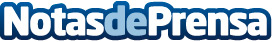 FCC Construcción pioneros en finanzas y sostenibilidadEn FCC Construcción tienen más de 120 años como compañía, sostenible y responsable, con una clara conciencia de su papel en la consecución de un mundo mejorDatos de contacto:FCC Construcción91 357 32 85Nota de prensa publicada en: https://www.notasdeprensa.es/fcc-construccion-pioneros-en-finanzas-y Categorias: Nacional Finanzas Sostenibilidad Construcción y Materiales http://www.notasdeprensa.es